Проверочная работапо предмету «ОКРУЖАЮЩИЙ МИР»4 хяассОбразецИнструкция по выполнению работыНа выполнение  работы по предмету «Окружающий  мир» даётся 45 минут.Работа состоит из двух частей и включает в себя 10 заданий. Ответы на задания запиши в поле ответа в тексте работы.При выполнении работы не разрешается пользоваться учебником, рабочими тетрадями и другим справочным материалом.Советуем выполнять задания в том порядке, в котором они даны. Для экономии времени  пропускай  задание,  которое  не удаётся  выполнить  сразу, и переходи к следующему. Постарайся выполнить как можно больше заданий.Желаем успеха.!В образце представлено  по несколько примеров заданий 3, 7 и 8.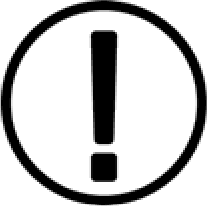 В реальных вариантах проверочной работы на каждую из этих позиций будет предложено  только одно задание.Часть 1       Рассмотри рисунок, на котором изображён кабинет врача. Стол может быть изготовлен  из  дерева.  Он  отмечен  на  рисунке  стрелкой  с  соответствующей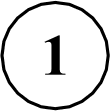 надписью.Покажи на рисунке стрелкой любой предмет (любую деталь) из металла и любой предмет (любую деталь) из стекла. Подпиши название соответствующего материала рядом с каждой стрелкой.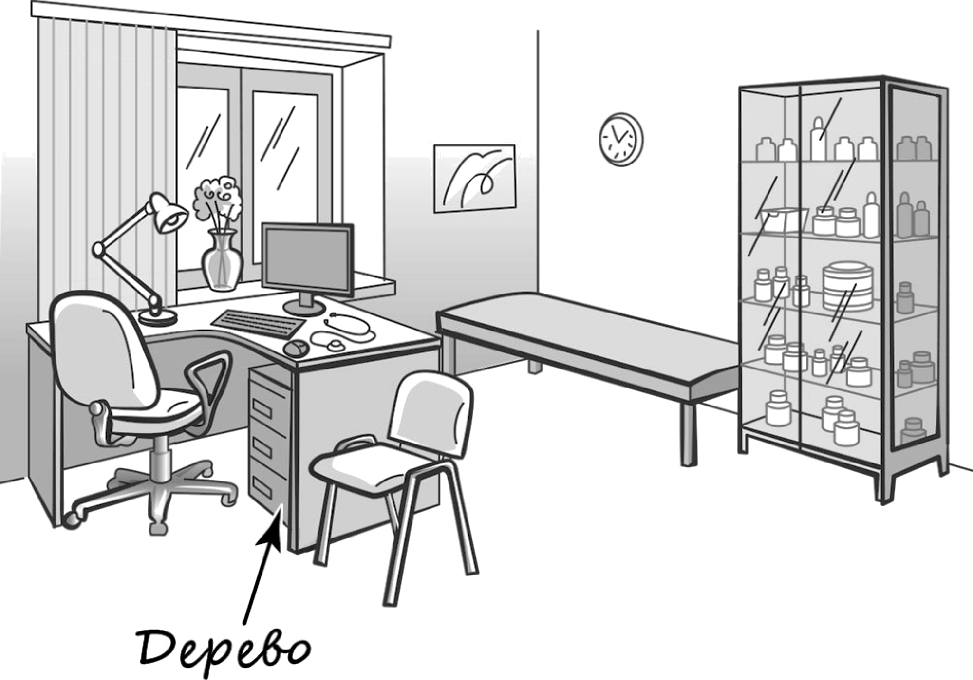 На	интернет-сайтах	погоды	можно	встретить	подобные	таблицы.	Изучи прогноз погоды на трое суток.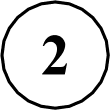 Вторник, 27 мая	Среда, 28 мая	Четверг, 29 мая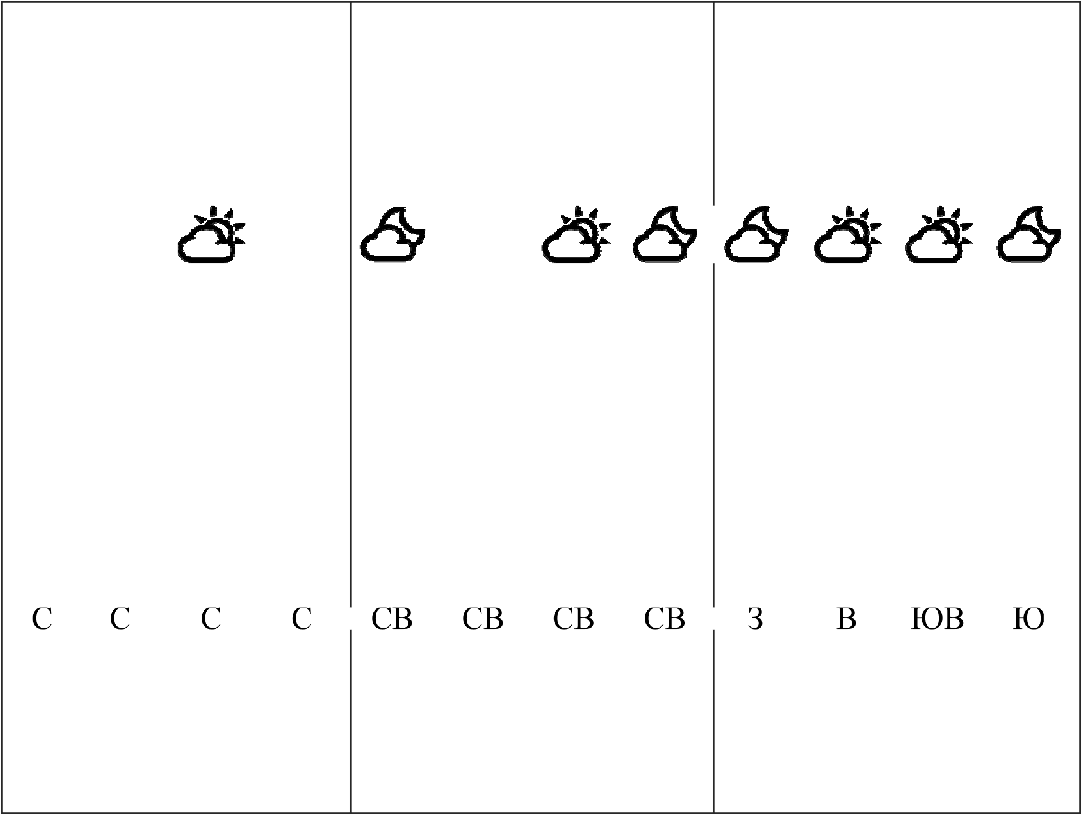 Ночь  Утро   День  Вечер  Ночь  Утро   День  Вечер  Ночь  Утро   День  ВечерОблачность и атмосферныеОСІІДКНТемпература воздуха, °СВетер21	23	23	22	21	24	24	23	21	24	24	23Влажностьвоздуха, %	79	71	57	65	74	68	56	76	76	56	60	82Выбери верные утверждения об ожидаемой погоде на эти трое суток и запиши  в строку ответа их номера.В среду температура воздуха не превысит 21 °С.Во вторник будет дуть северный ветер.Влажность воздуха не изменится с вечера вторника до утра среды.На протяжении всех трёх суток будет облачно.Ответ:  	Рассмотри карту мира. На ней буквами А и Б отмечены два материка.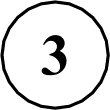 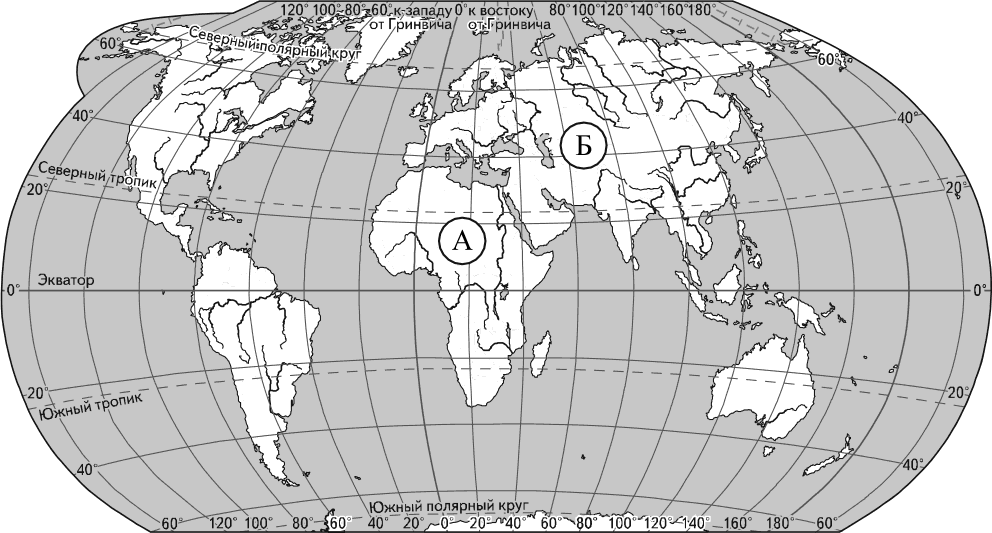 Запиши название каждого материка в отведённое для этого поле. Название материка	А  :	Название материка	: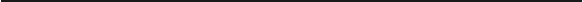 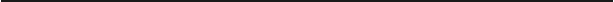 На следующей странице представлены фотографии белого медведя, бобра, зебры   п   носорога.   Запиши   название   каждого   из   этих   животных   рядом с номером фотографии, на которой оно изображено.1)	2)  	3)	4)  	Какие из этих животных  обитают  в естественной  среде  (не в  зоопарке) на материке   А,   а   какие   — на   материке   Б?   Запиши   номера   фотографий с изображением этих животных.Ответ: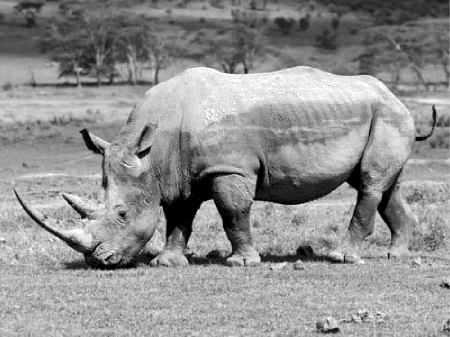 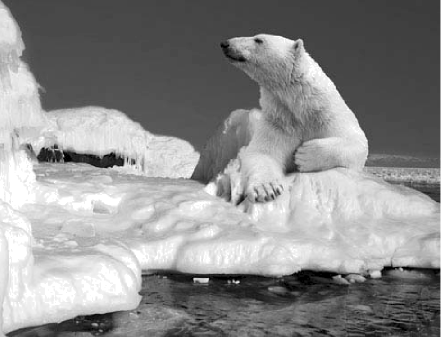                                                                                               2)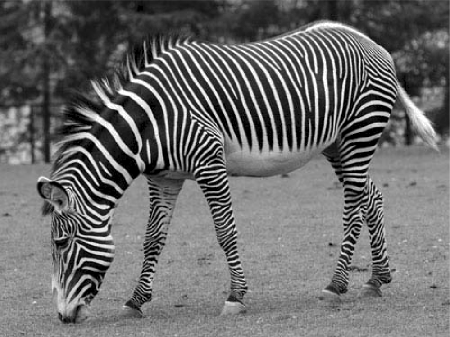 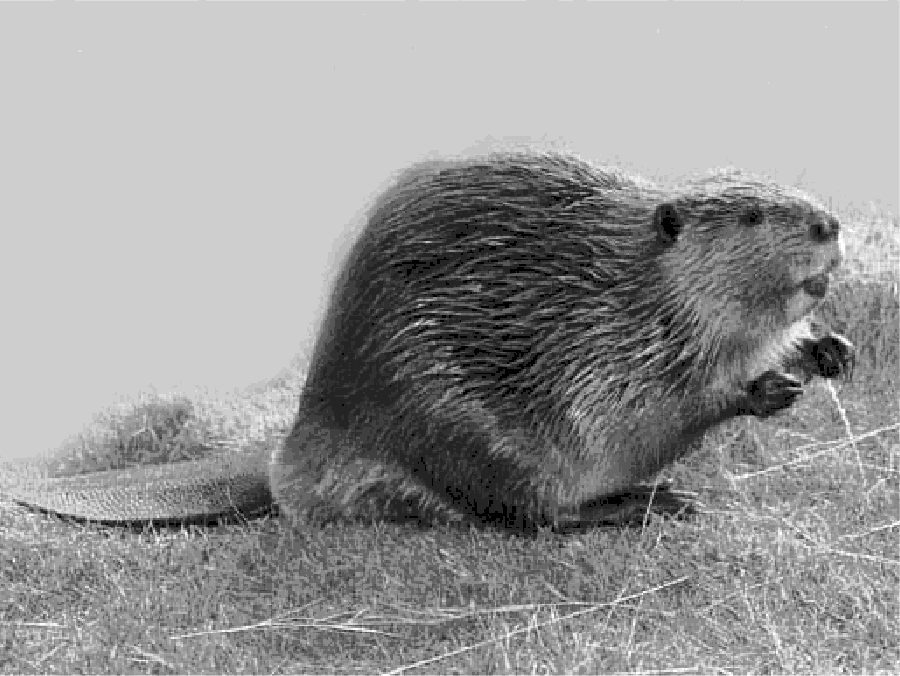 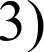 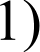 4)ИЛИРассмотри карту. На ней буквами А и Б отмечены две природные зоны.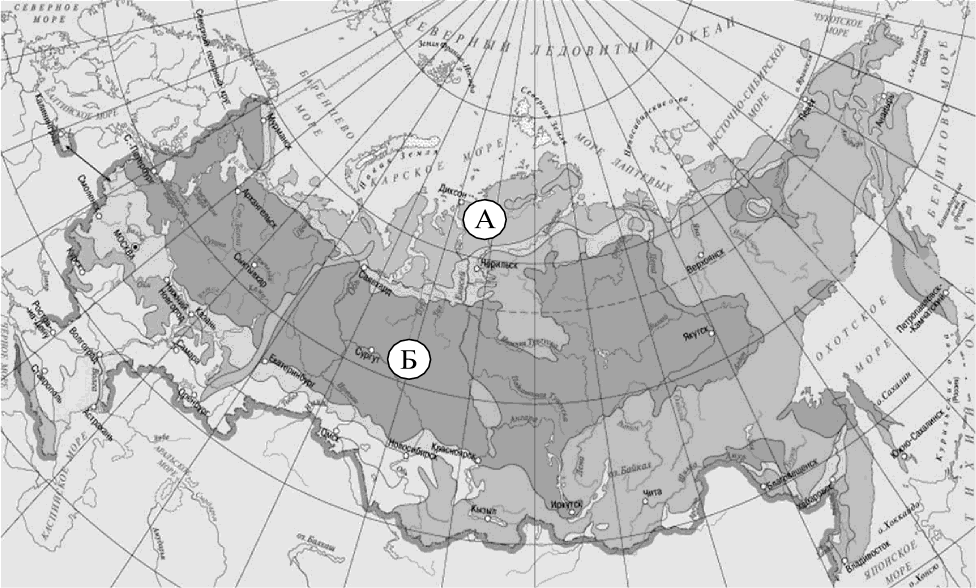 Запиши название каждой природной зоны в отведённое для этого поле. Название природной зоны	А  :	Название природной зоны	: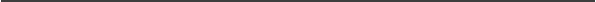 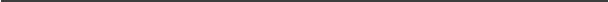 На следующей странице представлены изображения фотографии соболя, полярной совы, песца и бурого медведя. Запиши название каждого из этих животных рядом с номером фотографии, на которой оно изображено.   	 2)  	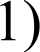 3)	4)  	Какие из этих животных обитают в естественной среде (не в зоопарке) на территории природной зоны А, а какие — природной зоны Б? Запиши номера фотографий с изображением этих животных в таблицу под соответствующими буквами.Ответ: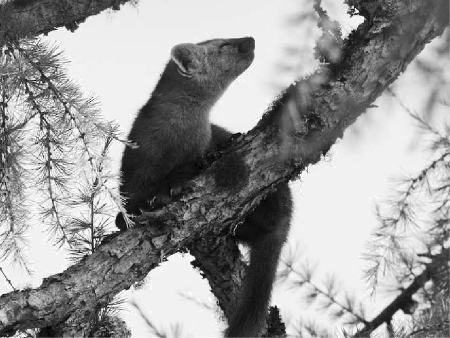 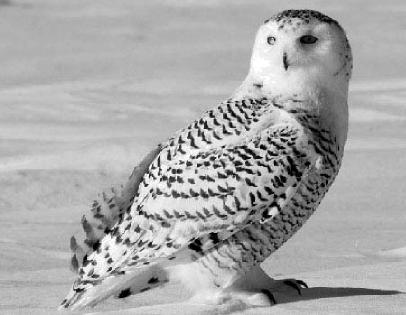                                                                                               2)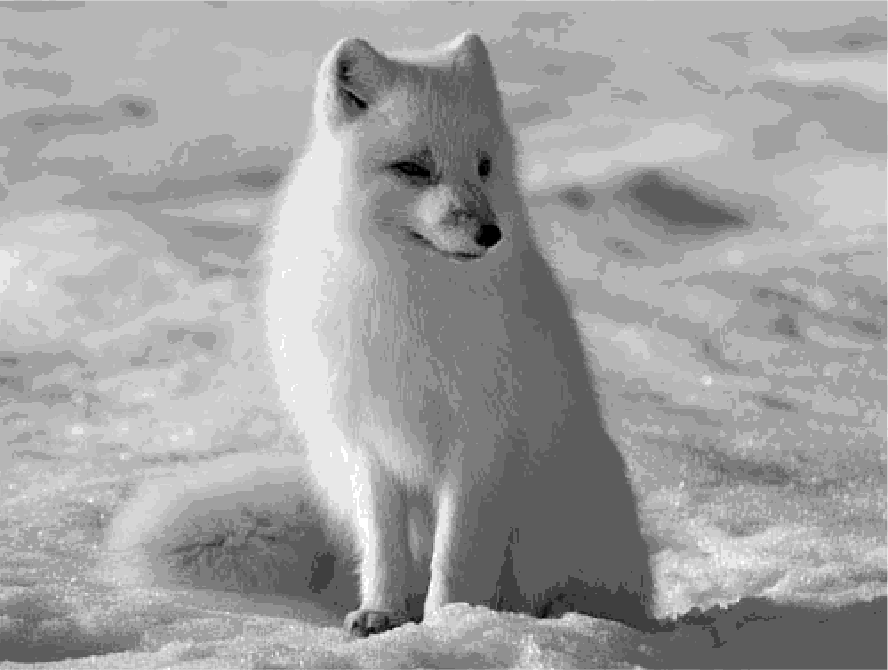 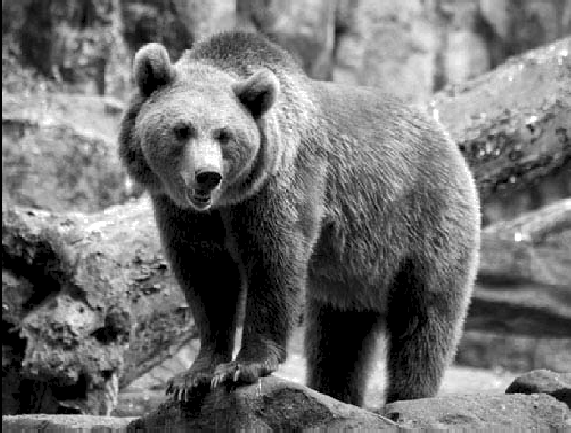 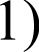                                                                                               4)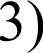 Составь два правила сохранения здоровья человека из приведённых частей фраз: для этого к каждой позиции первого столбца подбери соответствующую позицию из второго столбца.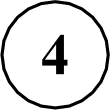 Начало фразы	Продолжение фразыА)  Чтобы избежать инфекции	1)  нужно тепло одеваться.в полости рта,	2)  нужно регулярно заниматься Б)	Чтобы не простудиться, выходя		физкультурой.на улицу в холодную погоду,	3)  нужно регулярно чистить зубы.Запиши в таблицу выбранные цифры под соответствующими буквами. Ответ: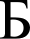        Рассмотри изображение человека. Покажи стрелками и подпиши голень, плечо  н желудок человека так, как показано на примере.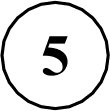 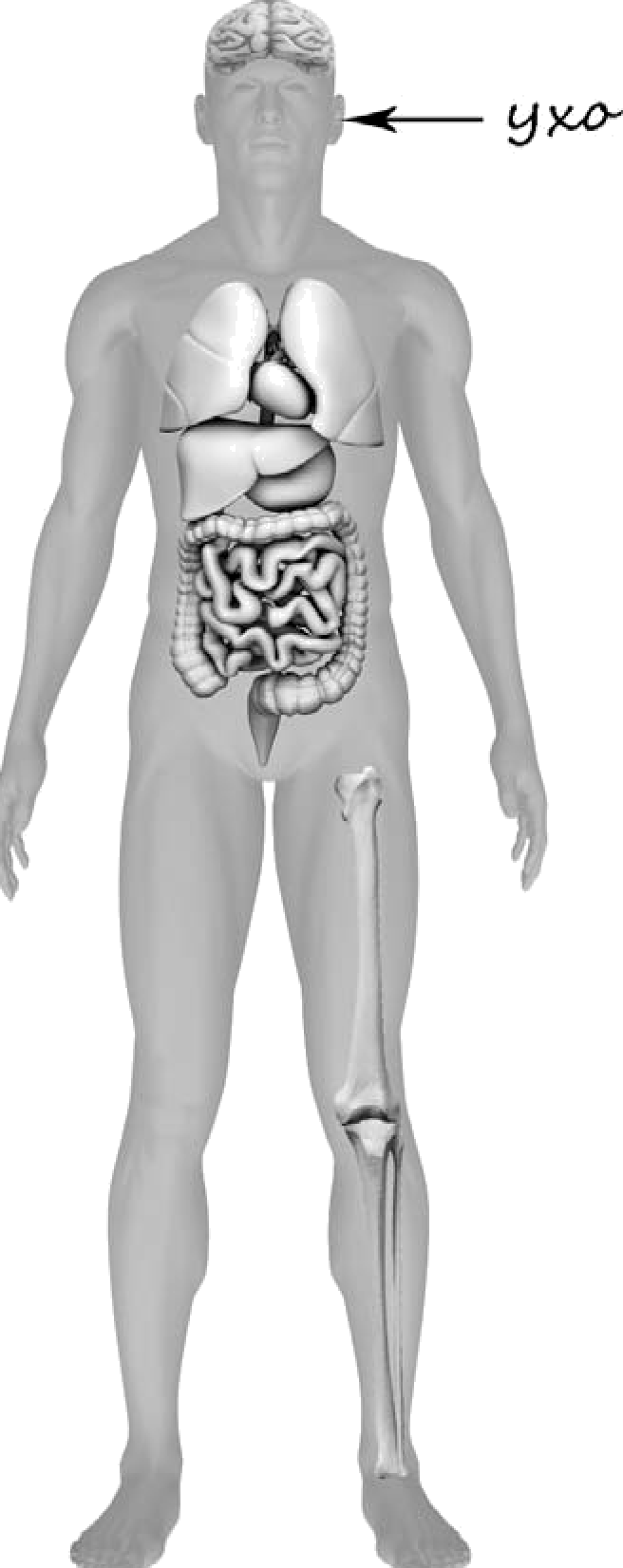 Артём проводил наблюдения за прорастанием семян гopoxa и появившимися ростками. Чтобы выяснить, влияет ли освещённость на скорость прорастания, он взял два стакана, положил в каждый из них несколько одинаковых семян гороха и залил водой из одной бутылки так, чтобы семена были полностью в воде. Оба стакана Артём поставил на стол под лампу дневного освещения, но один из них заслонил от лампы картонной коробкой с вырезанными отверстиями. Затем Артём наблюдал за появляющимися в обоих стаканах ростками.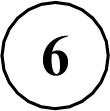 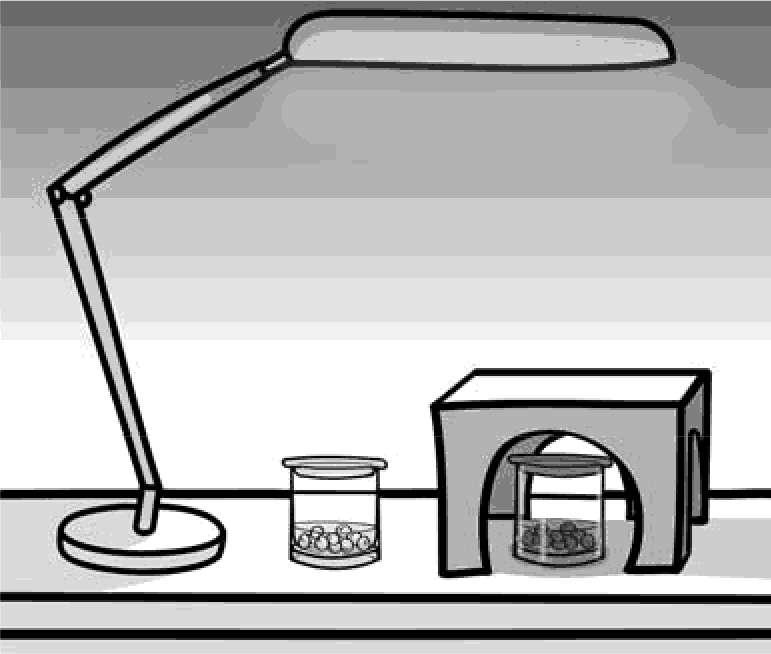 Сравни	условия	прорастания	семян	гopoxa	в  двух	разных	стаканах в описанном опыте. Подчеркни в каждой строке одно из выделенных слов.Температура семян в двух стаканах: Освещённость семян в двух стаканах:одинаковая / различная одинаковая   / различнаяКакие измерения и сравнения должен провести Артём, чтобы определить, влияет ли освещённость на скорость прорастания семян?Ответ:  	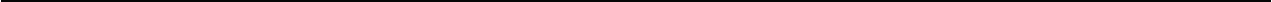 С помощью какого опыта Артём может выяснить, влияет ли наличие почвы в стакане на скорость прорастания семян? Опиши этот опыт.Ответ:  	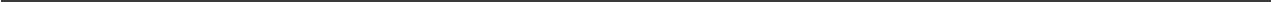 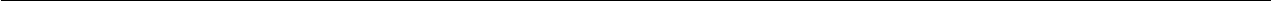 Часть 2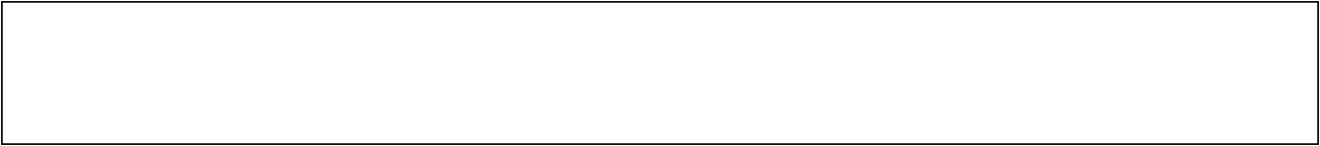        Рассмотри знаки, изображённые на рисунках. Как ты думаешь, где можно встретить каждый из этих знаков?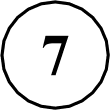 Ответ:1	 	2 —  	3 —  	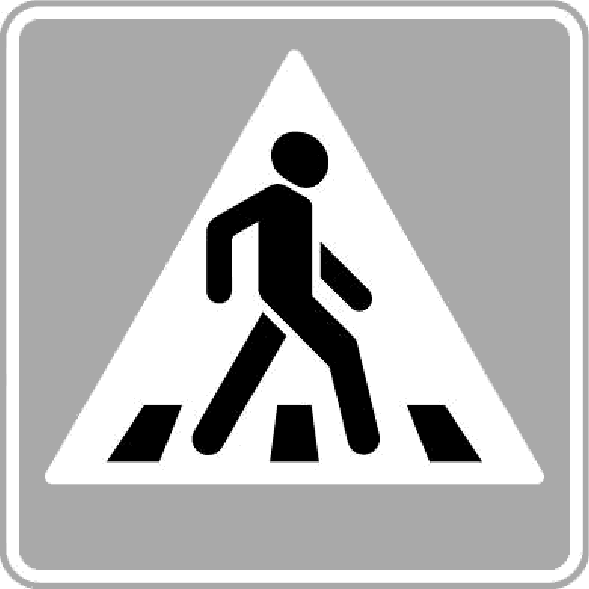 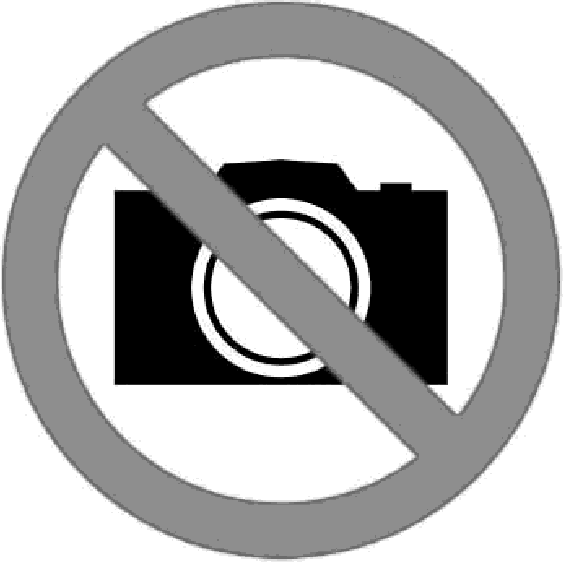 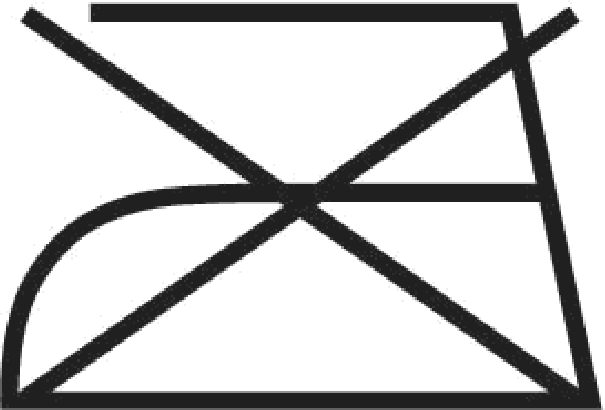 1)	2)Какое правило отражает каждый из этих знаков? Напиши эти правила.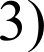 Правило 1: 	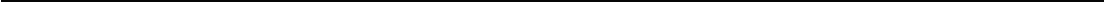 Правило 2: 	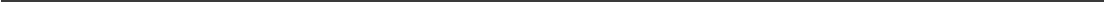 Правило 3: 	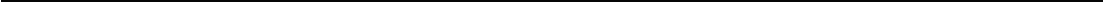 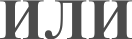 Рассмотри знаки, изображённые на рисунках. Как ты думаешь, что объединяет все эти знаки?Ответ:  	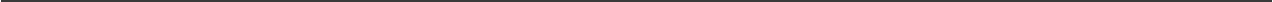 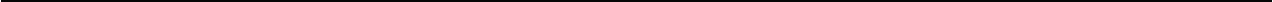 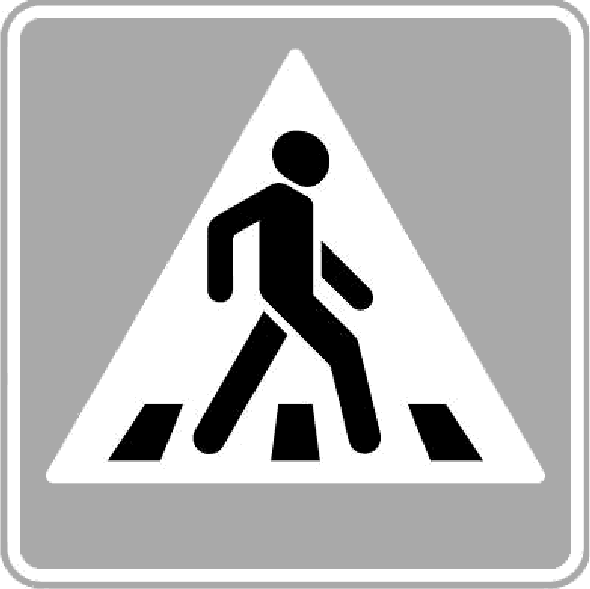 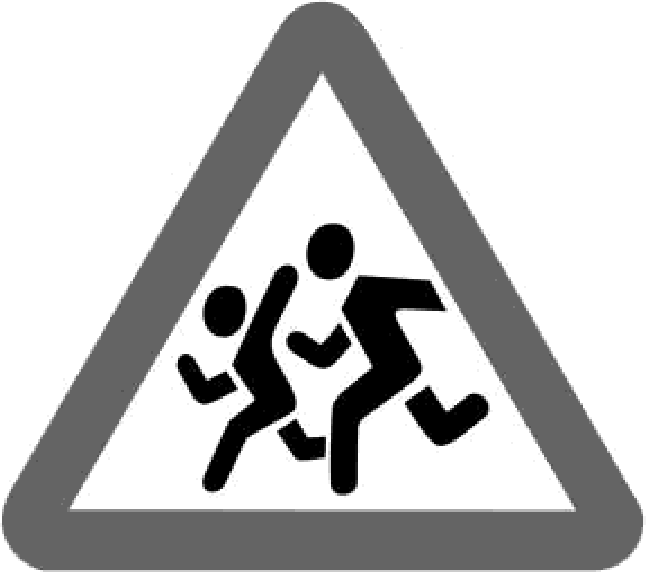 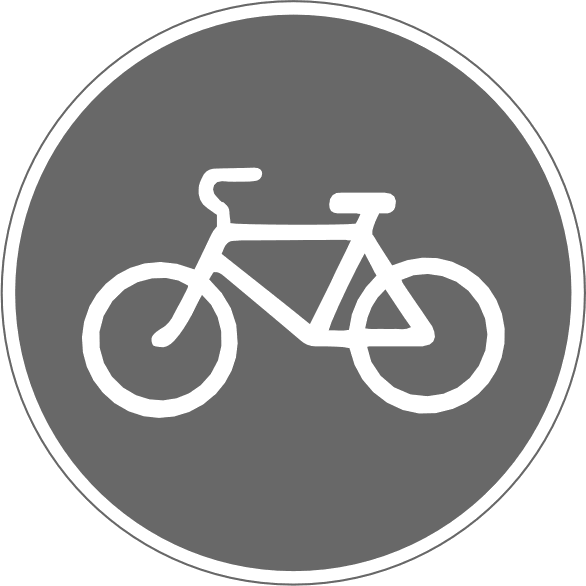 2)Какое правило отражает каждый из этих знаков? Напиши  эти правила.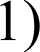 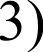 Правило 1: 	Правило 2: 	Правило 3: 	На фотографиях изображены предметы, с которыми работают представители разных профессий. Выбери ОДНУ из фотографий и запиши букву, которой она обозначена.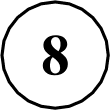 Представители какой профессии работают с изображёнными на выбранной фотографии предметами? Лслп ты знаешь много профессий, представители которых работают с выбранные(-и) тобой предметом(-ами), назови любую из нет. Какую работу выполняют люди этой профессии? Чем работа людей этой профессии полезна обществу?А)	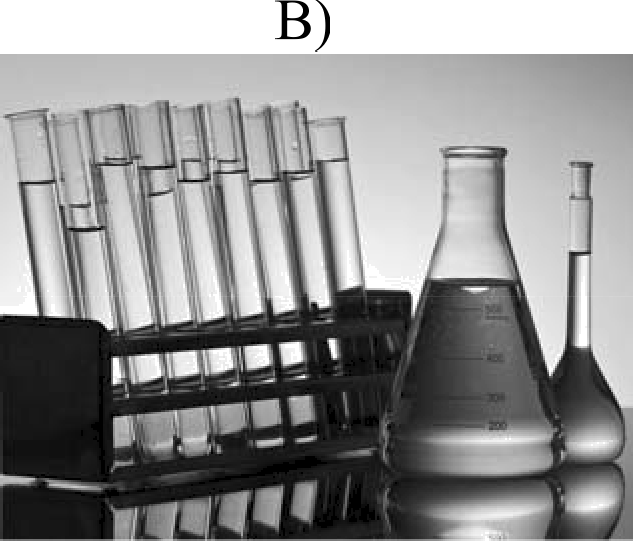 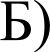 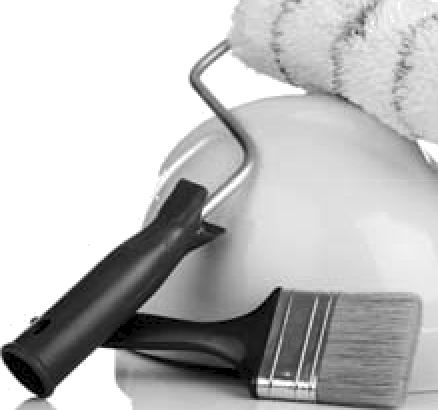 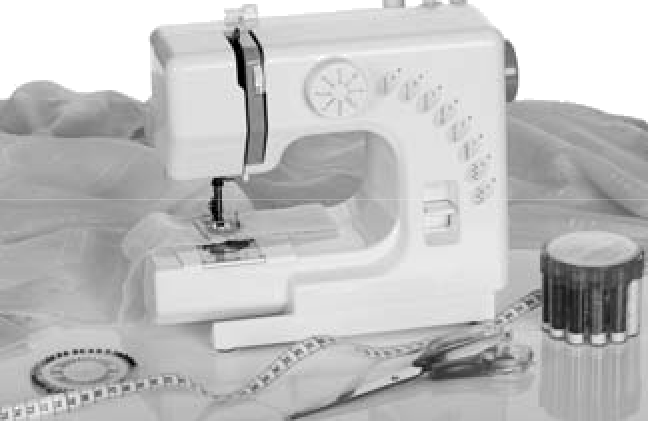 Выбранная  фотография:Ответ:  	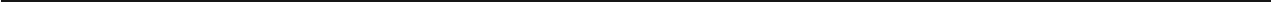 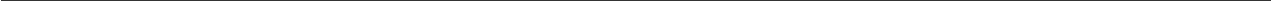 На фотографиях изображены предметы, с которыми работают представители одной из профессий.Что это за профессия? Какую работу выполняют люди этой профессии? Чем работа людей этой профессии полезна обществу?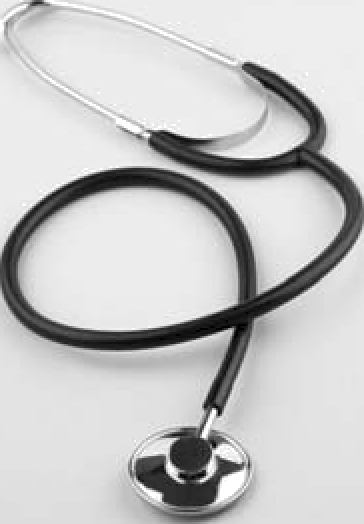 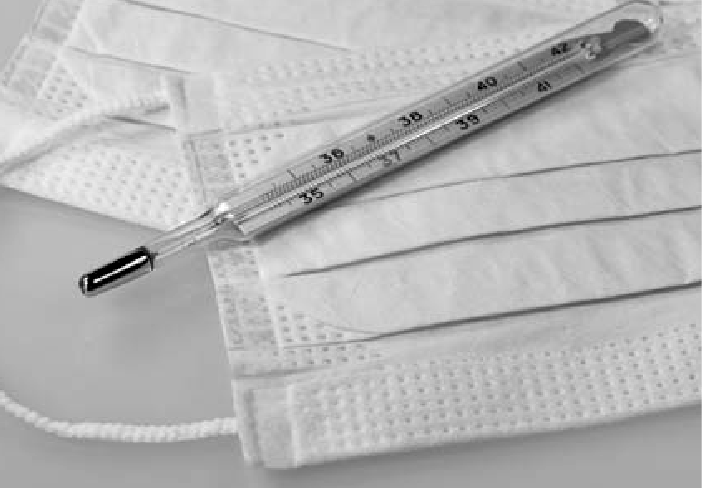 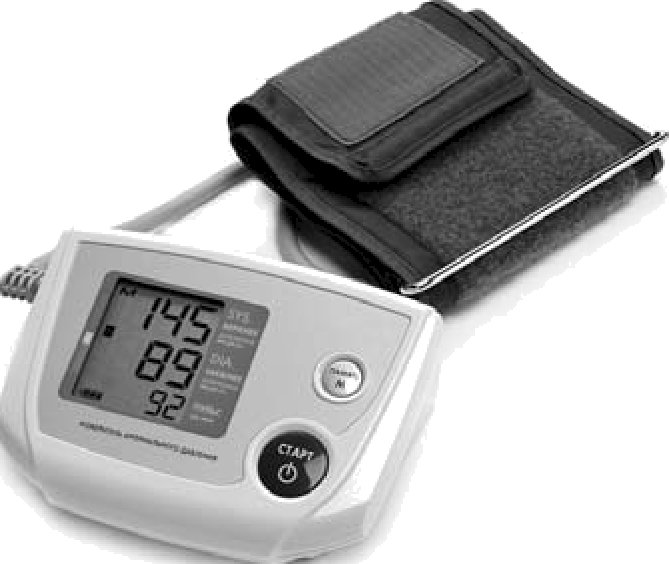 Ответ:  	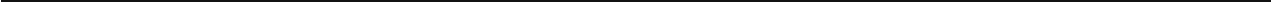 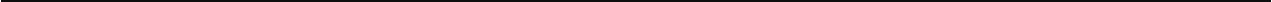 На фотографиях изображены люди разных профессий за работой. Выбери ОДНУ из фотографий и запиши букву, которой она обозначена.Представитель какой профессии изображён на выбранной фотографии? Какую работу выполняют люди этой профессии? Какие материалы / какое оборудование используют представители этой профессии в работе?А)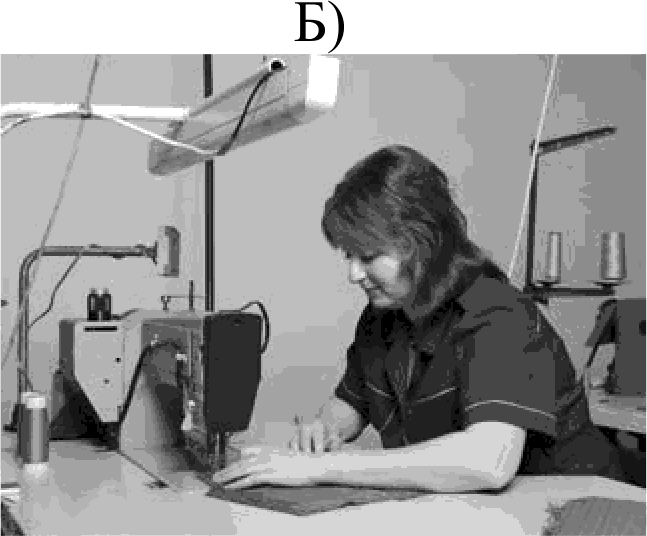 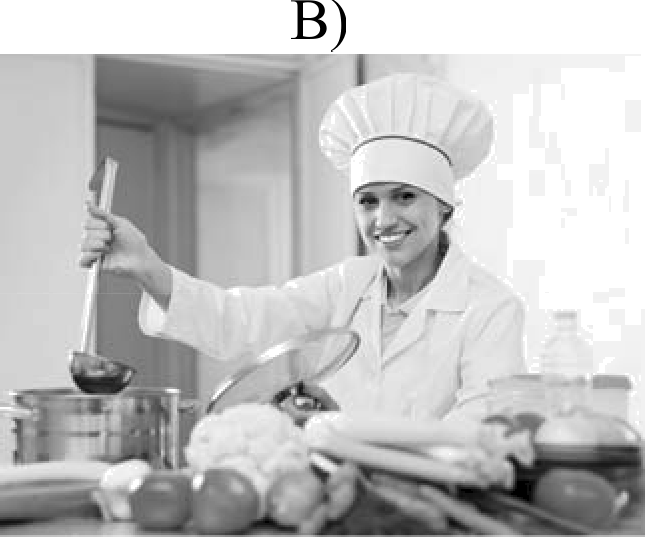 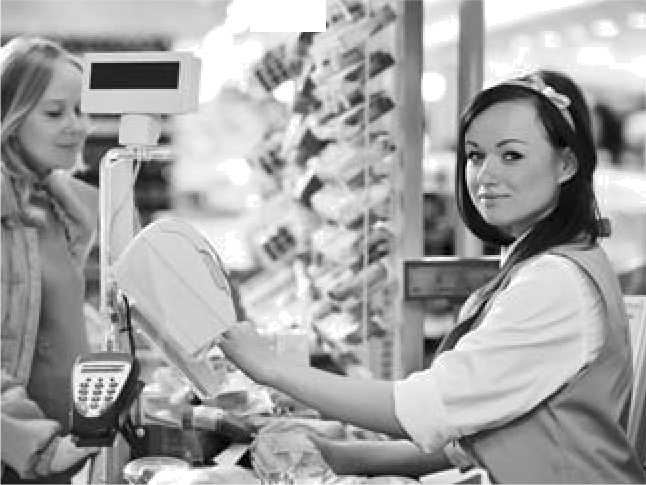 Выбранная фотография:Ответ:  	День	матери	международный	праздник	в  честь	матерей.	В России	его официально отмечают в последнее воскресенье ноября.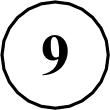 Обведи эту дату в календаре.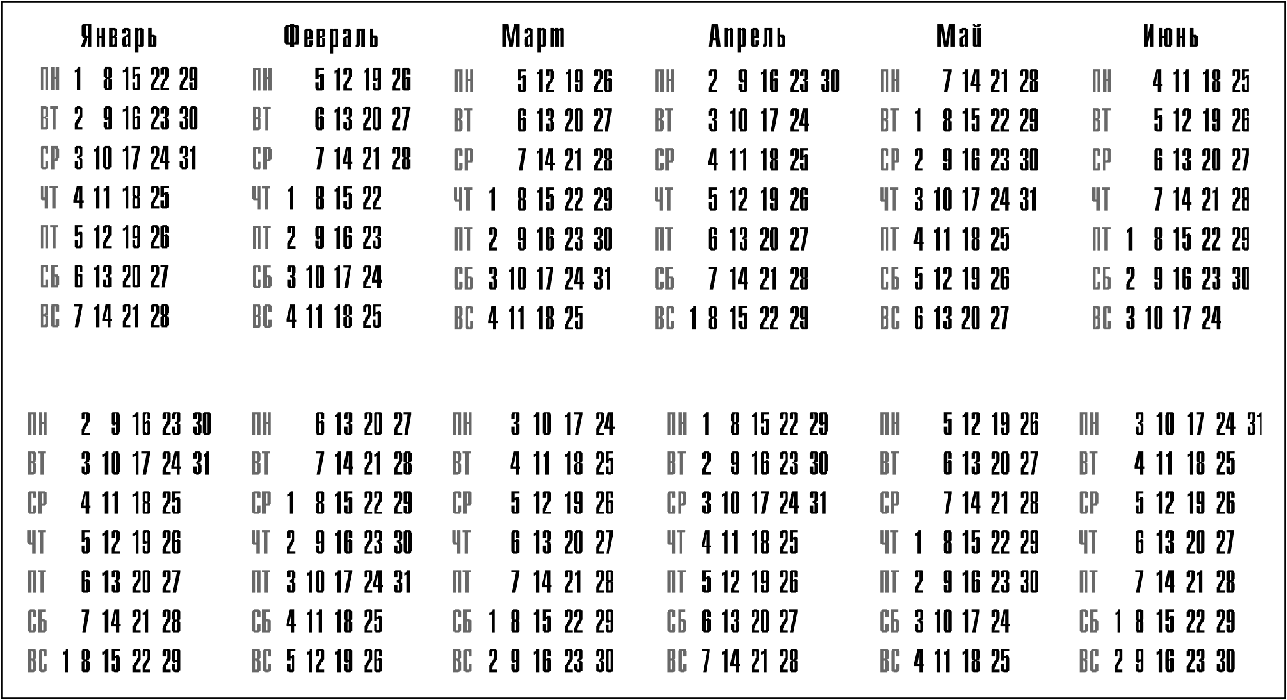 Запиши, на какое число приходится этот день в 2018 году. Ответ:  	Как ты думаешь, почему этот день важен для каждого человека? (Напиши ответ объёмом до пяти предложений.)Ответ:  	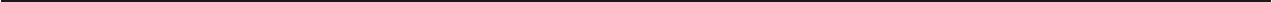 10	10.1. Запиши название региона: республики, или области, или края, или города,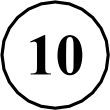 ИЛИ  ЗВТОНОМНОГО  ОК]З   ГІІ, В КОТО]ЗОМ  ТЫ ЖИВЕШЬ.Ответ:  	Как называется главный город твоего региона / район, в котором ты живёшь?Ответ:  	Производством каких товаров известен твой регион? Какие памятники природы или памятники истории и культуры находятся в твоём регионе? Расскажи об одном из этих памятников.Ответ:  	Система оценивания  проверочнои работыОценивание  кратких ответов  на задания 2—4, 6.1, 6.2Правильный ответ на каждое из заданий 3.2, 4, 6.1 и 6.2 оценивается 1 баллом.Полный правильный ответ на каждое из заданий 2, 3.1 оценивается 2 баллами. Если в ответе допущена одна ошибка (в том числе написана лишняя цифра или не написана необходимая цифра), выставляется 1 балл; если допущено две или более ошибки — 0 баллов.Полный правильный ответ на задание 3.3 оценивается 3 баллами. Если в ответе допущена одна ошибка (в том числе написана лишняя цифра или не написана необходимая цифра), выставляется 2 балла; если допущено две ошибки — 1 балл, более двух ошибок — 0 баллов.Указания к оцениванию ответов на задания 1, 5, 6.3-10       Рассмотри рисунок, на котором изображён кабинет врача. Стол может быть изготовлен из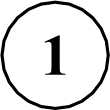 дерева. Он отмечен на рисунке стрелкой с соответствующей надписью.Покажи на рисунке стрелкой любой предмет (любую деталь) из металла и любой предмет (любую  деталь)   из  стекла.   Подпиши   название   соответствующего  материала   рядом с каждой стрелкой.Соде  жание ве  ного ответа и   казания к  оцениванию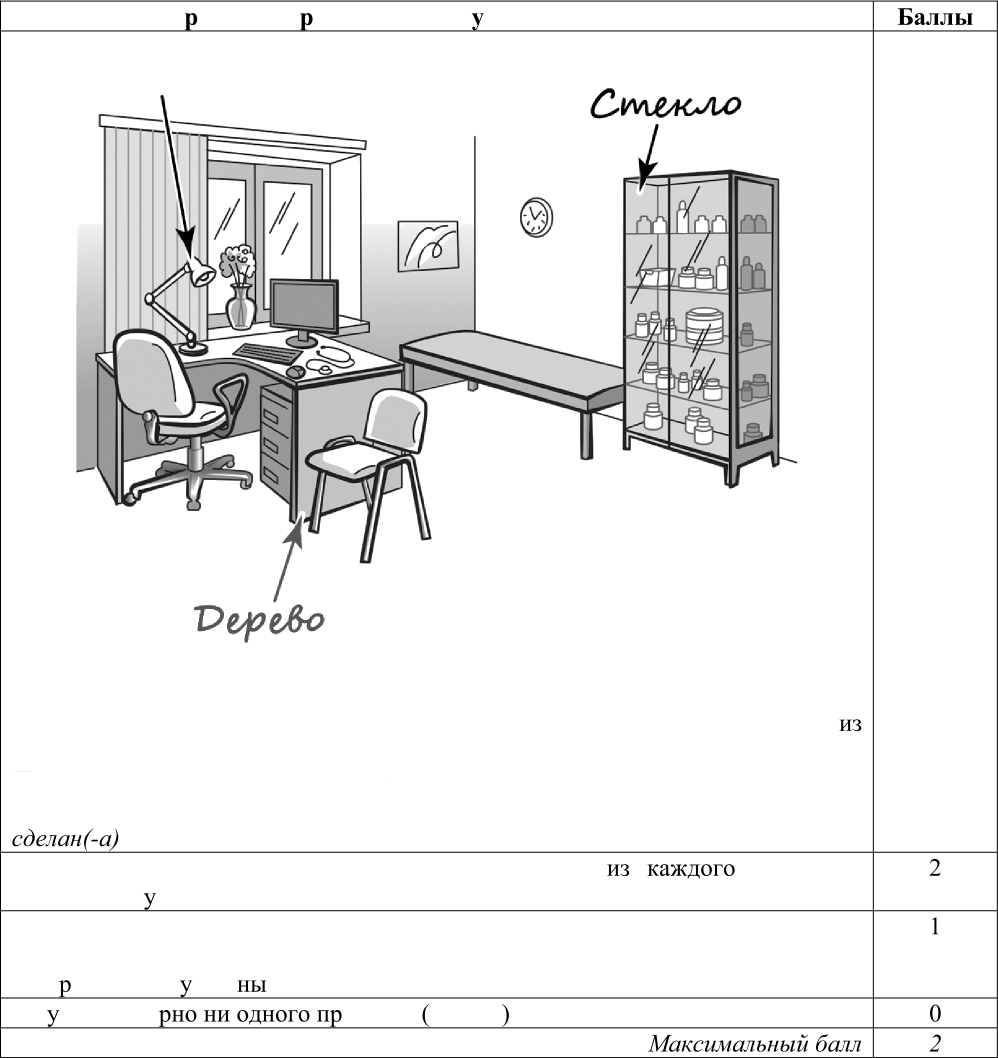 Один из возможных вариантов ответаВ качестве правильного ответа должно быть засчитано указание на рисунке любых   других	предметов	(деталей),	если   они   могут  быть  сделаны соответствующих материалов.При	оценивании	засчитывается	только	указание	предмета	(детали) с подписью  соответствующего  материала,  из  которого  предмет  (деталь)Правильно   указано   по   одному предмету  (детали)	материала с соответств  ющими подписямиПравильно указан(-ы) предмет(-ы) (деталь(-и)) только из одного материала с соответствующей подписью, предметы (детали) из другого материала указаны неве  но или не  казаНе  казано ве	едмета  деталиРассмотри изображение  человека. Покажи стрелками и подпиши голень, плечо и желудок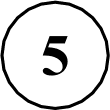 человека так, как показано на примере.Соде   жание ве  ного ответа и   казания к оцениванию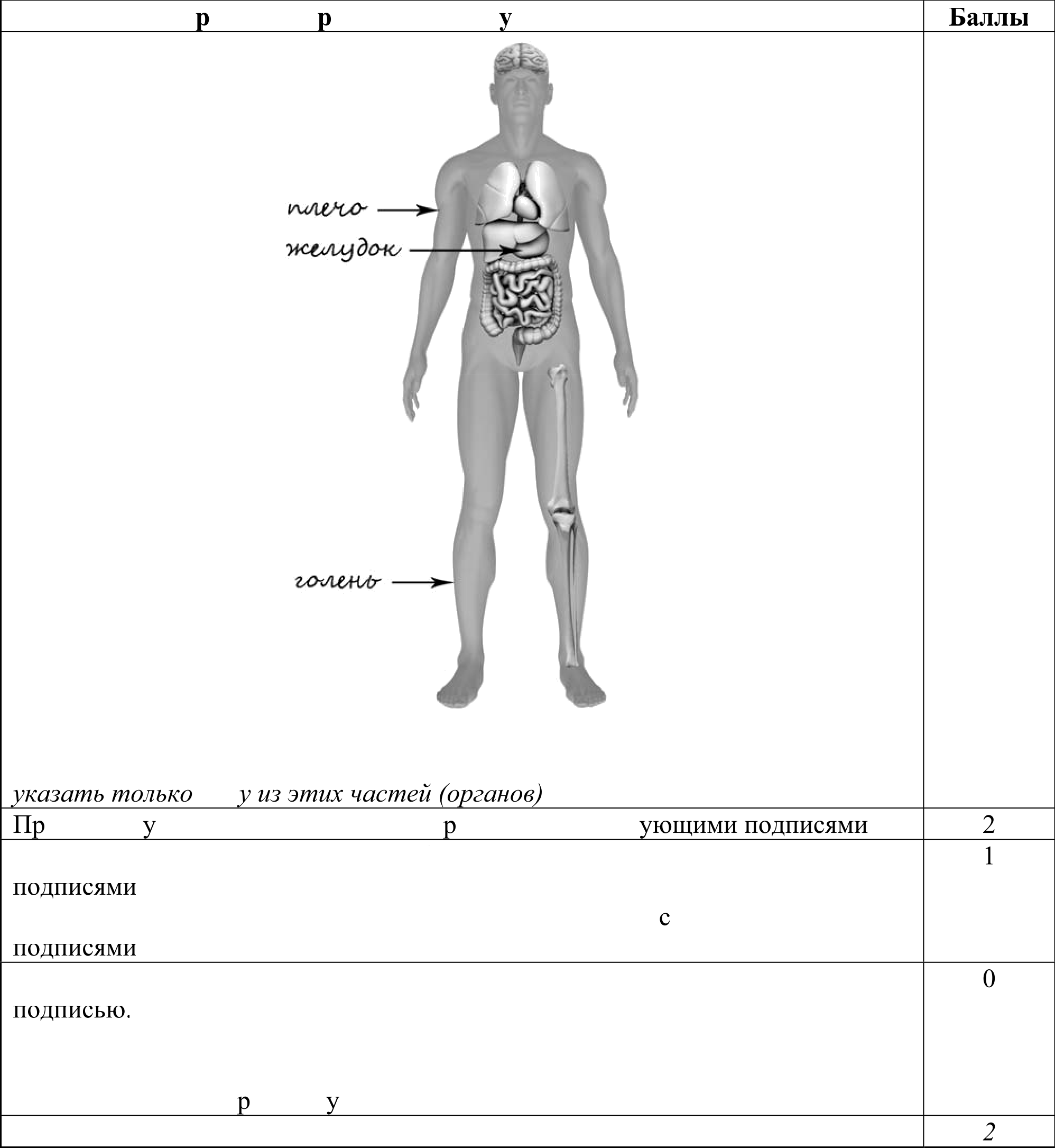 При	оценивании	засчитывается	только	указание	части	тела	(органа) с соответствующей   подписью.    Для   парных    частей   (органов)  достаточнооднавильно   казаны две части тела и о  ган с соответствПравильно указаны только одна любая часть тела и орган с соответствующими ИЛИ Правильно указаны только две части  тела  соответствующими  Правильно  указана  только одна любая часть тела (орган)  с  соответствующейИЛИ Части тела и орган указаны неправильно.ИЛИ Части тела и орган отмечены стрелками, но не подписаны. ИЛИ Части тела и о  ган не  казаныМаксимальный баллАртём проводил наблюдения за прорастанием семян гopoxa и появившимися ростками. Чтобы выяснить, влияет ли освещённость на скорость прорастания, он взял два стакана, положил  в каждый из них несколько одинаковых семян гopoxa и залил водой из одной бутылки так, чтобы семена были полностью в воде. Оба стакана Артём  поставил на стол под лампу дневного освещения, но один из них заслонил от лампы картонной коробкой с вырезанными отверстиями. Затем  Артём наблюдал за появляющимися в обоих стаканах ростками.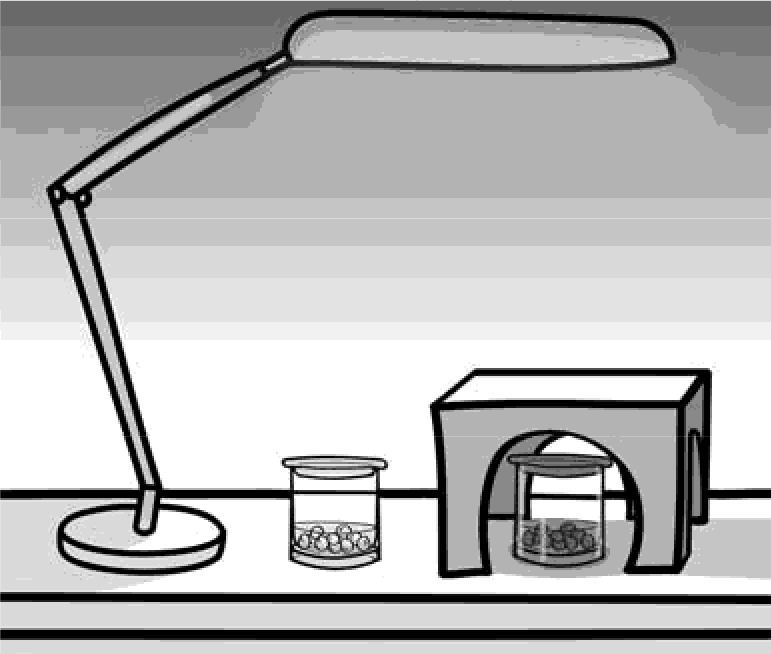 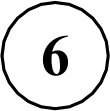 6.3. С помощью какого опыта Артём может выяснить, влияет ли наличие почвы в стакане на скорость прорастания семян? Опиши этот опыт.Рассмотри  знаки, изображённые  на рисунках.  Как ты думаешь,  где можно встретитькаждый из этих знаков?Какое правило отражает каждый из этих знаков? Напиши эти правила.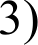 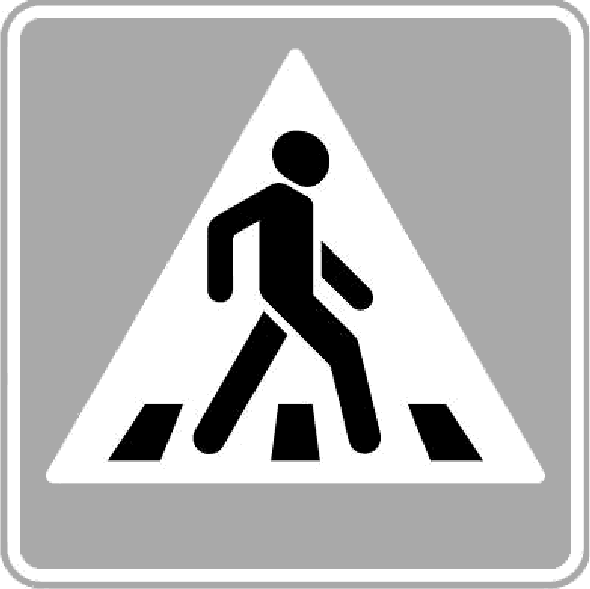 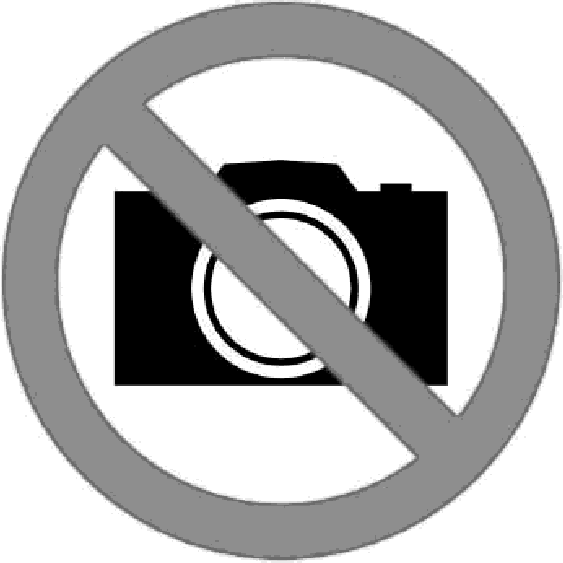 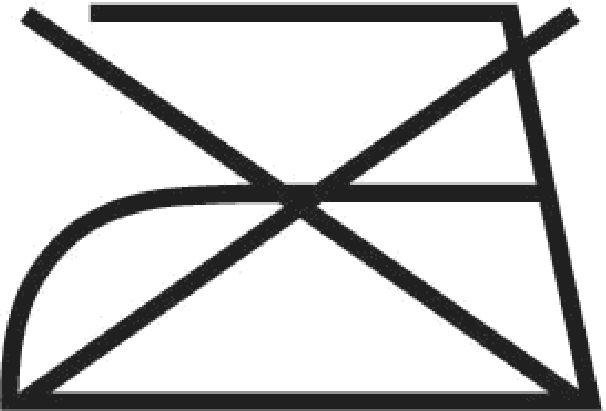 1)	2)Рассмотри знаки, изображённые на рисунках. Как ты думаешь, что объединяет  все этизнаки?Какое правило отражает каждый из этих знаков? Напиши эти правила.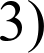 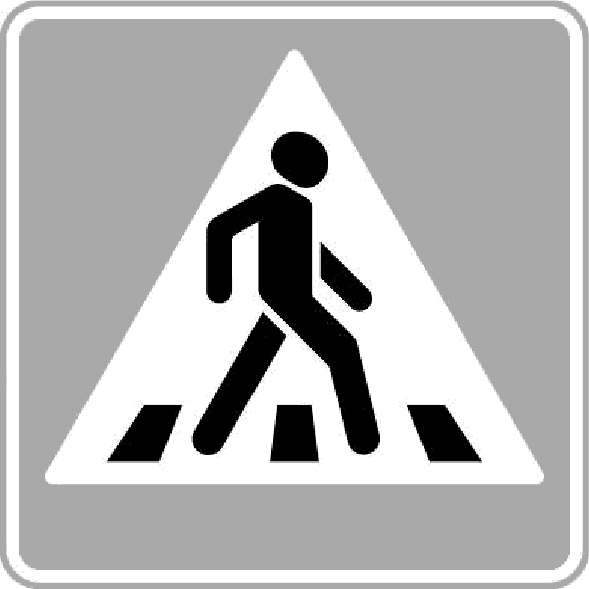 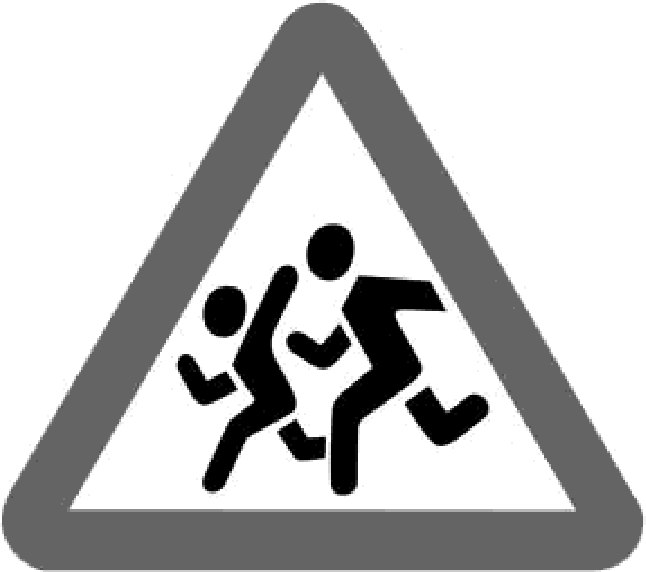 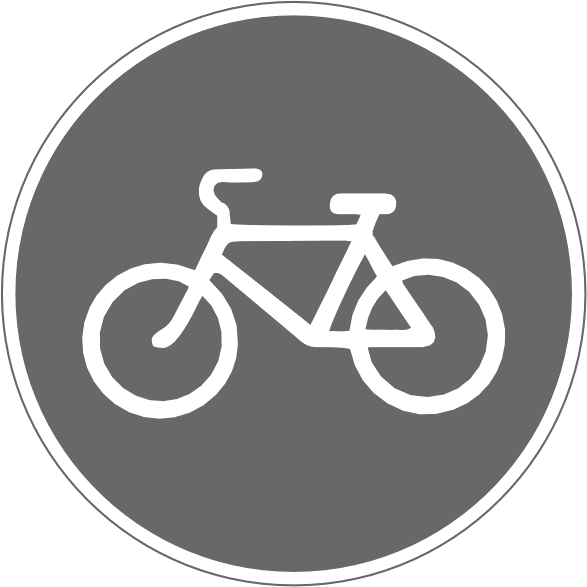 1)	2)На фотографиях изображены предметы, с которыми работают представители разных профессий. Выбери ОДНУ из фотографий и запиши букву, которой она обозначена.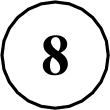 Представители какой профессии работают с изображенными на выбранной фотографии предметами? Если ты знаешь много профессий, представители которых работают с выбранные(-и) тобой предметом(-ами), назови любую из них. Какую работу выполняют люди этой профессии? Чем работа людей этой профессии полезна обществу?А)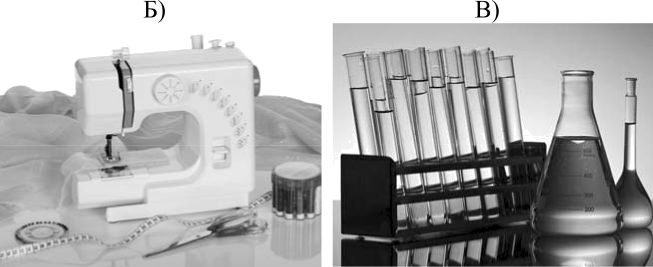 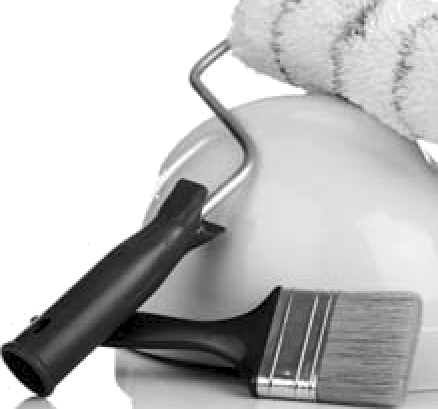 На фотографиях изображены предметы, с которыми работают представители одной изпрофессий.Что это за профессия? Какую работу выполняют люди этой профессии? Чем работа людей этой профессии полезна обществу?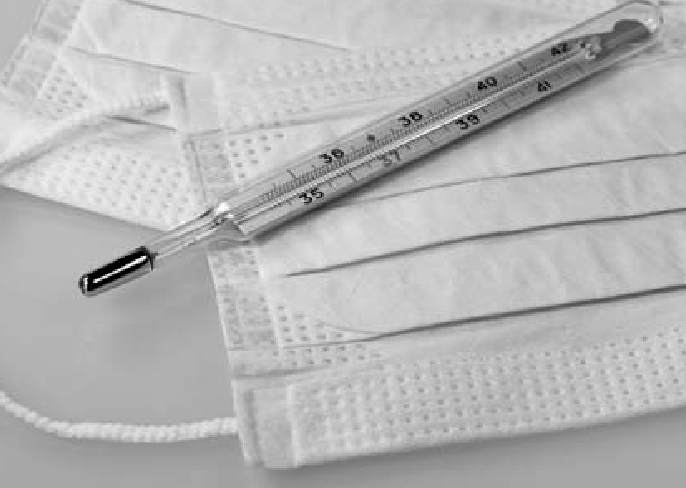 На фотографиях  изображены  люди разных  профессий  за работой.  Выбери  ОДНУ изфотографий и запиши букву, которой она обозначена.Представитель какой профессии изображён на выбранной фотографии? Какую работу выполняют люди этой профессии? Какие материалы / какое оборудование используют представители этой профессии в работе?А)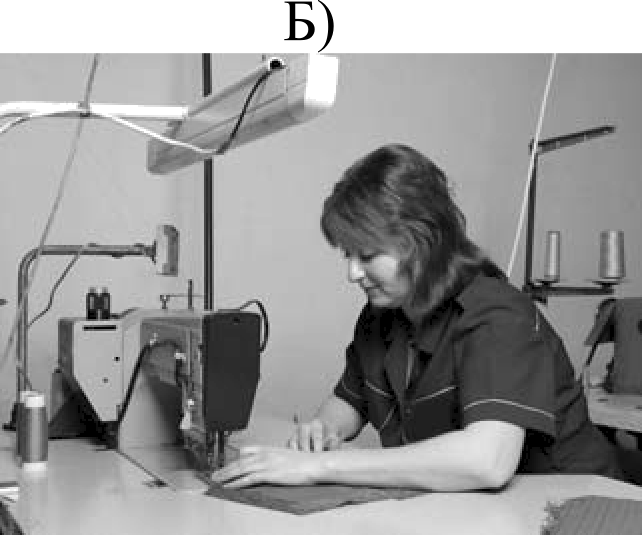 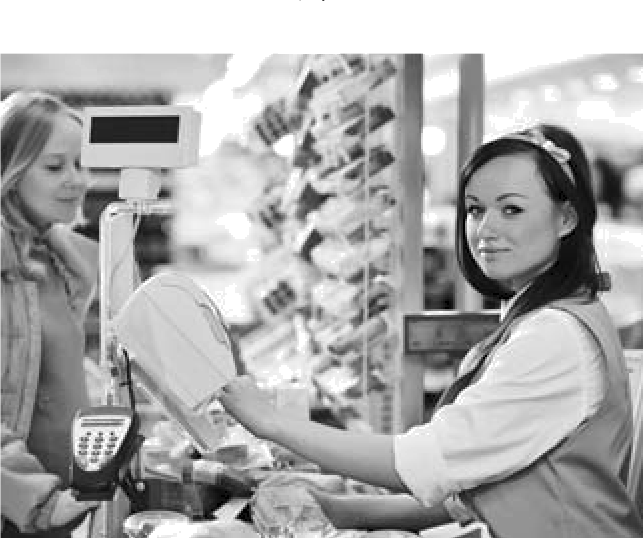 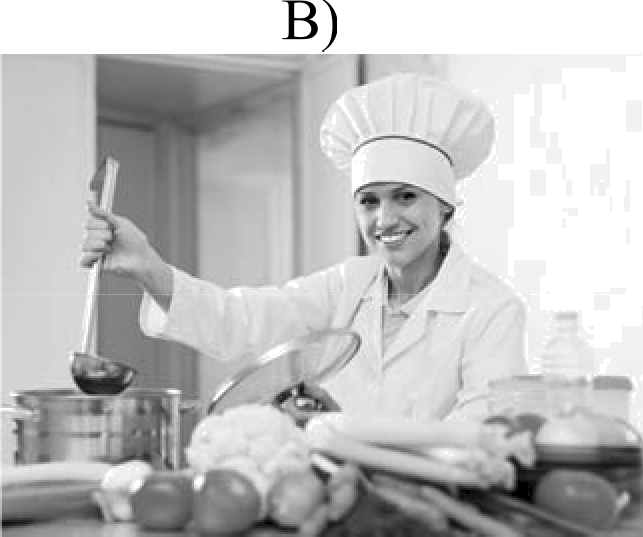 День матери	международный  праздник в честь матерей. В России  его официально отмечают в последнее воскресенье ноября.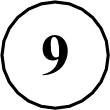 Обведи эту дату в календаре.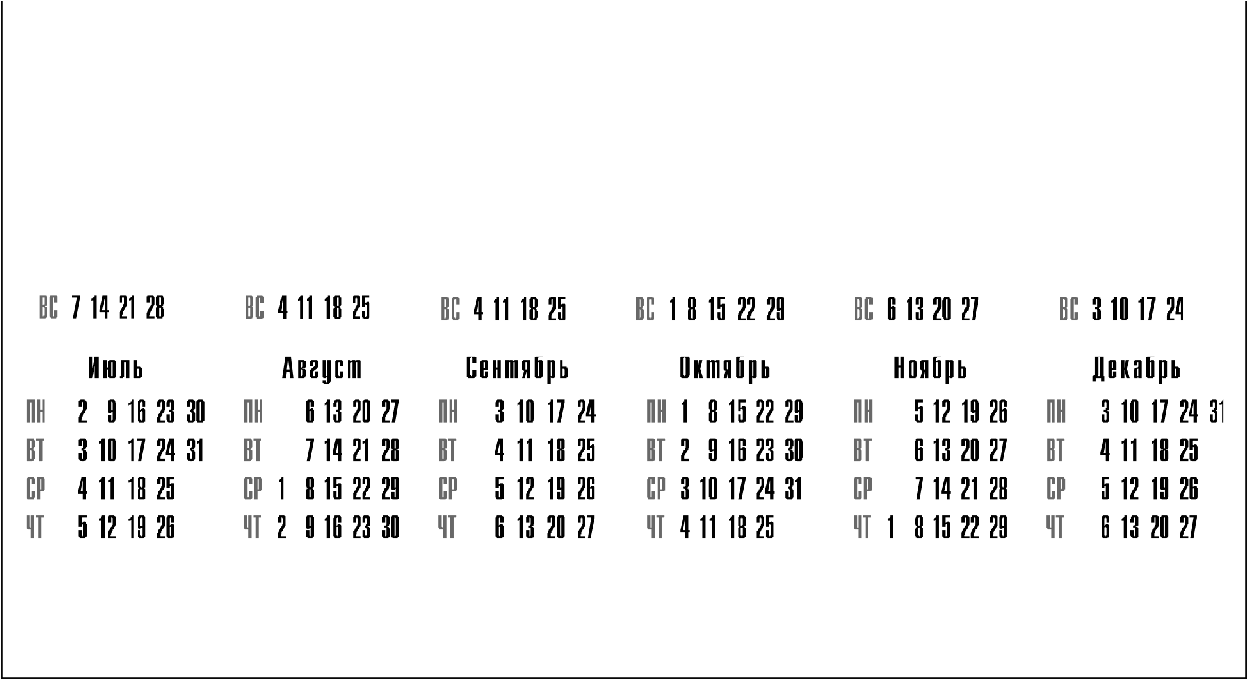 вТ	s 1з it Isll	/ і‹ t1 zв	ts « ‹1 ів t›	tt 1 в is зz h	‹t t ‹з ll зг	‹I з ‹t u zt	tf 1 в 1s зt llЗапиши, на какое число приходится этот день в 2018 году.Как ты думаешь, почему этот день важен для каждого человека? (Напиши ответ объёмом до пяти предложений.)автономного округа, в котором ты живёшь.Как называется главный город твоего региона / район, в котором ты живёшь?Производством каких товаров известен твой регион? Какие памятники природы или памятники истории и культуры находятся в твоём регионе? Расскажи об одном из этих памятников.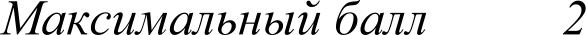 Система оценивания выполнения всей работыМаксимальный балл за выполнение работы — 32.Рекомендации  no переводу  первичных  баллов  в отметки  no пятибалльной шкале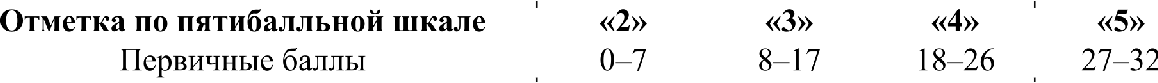 Номер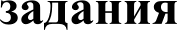 Правильный ответПравильный ответ224243.1А — Африка; Б — ЕвразияА — тундра; Б — тайга3.21) носорог; 2) белый медведь;3) зебра; 4) бобр1) соболь; 2) полярная сова;3) песец; 4) бурый медведь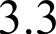 Африка — 13 или 31;Евразия — 24 или 42тундра — 23 или 32;тайга — 14 или 41431316.1температура одинаковая, освещённость различнаятемпература одинаковая, освещённость различная6.2необходимо измерять и сравнивать длины ростков в двух стаканах(Может быть дана иная формулировка ответа, не искажающая его смысла.)необходимо измерять и сравнивать длины ростков в двух стаканах(Может быть дана иная формулировка ответа, не искажающая его смысла.)Содержание верного ответа и указания к оцениванию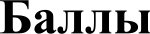 В ответе может быть дано такое описание опыта.В один стакан нужно насыпать немного семян и залить их водой, в другой стакан — семян и земли и полить их водой. Стаканы поставить рядом, чтобы были одинаковая освещённость и одинаковая температура.Может быть дано иное, близкое по смыслу описание опытаВ описании опыта верно отражены:различия в условиях проращивания семян (в одном из стаканов должна быть земля, в другом нет),сходства   в  условиях  проращивания	семян  по  влажности,	температуре и освещенности2В описании опыта верно отражены только различия в условиях  проращиваниясемян (в одном из стаканов должна быть земля, в другом нет)1В  описании  опыта  не  отражены  /  неверно  отражены  различия  в  условияхпроращивания семян (в одном из стаканов должна быть земля, в другом нет). ИЛИ Описание опыта не приведено0Максимальный балл2Содержание  верного ответа  и указания  к оцениванию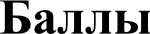 Правильный ответ должен содержать следующие элементы:1) место. где можно встретить каждый из знаков:улица; 2) музей / торговый центр и т.п.; 3) этикетка одежды;правила:1 — Здесь следует переходить дорогу по пешеходному переходу. 2 — В данном помещении запрещено фотографировать.3  Эту вещь нельзя гладить.Правила могут быть приведены в иных, близких по смыслу формулировках. В качестве верного ответа могут быть приняты  не только строгая формулировка правила, но и любое объяснение, свидетельствующее о том, что обучающийся понимает соответствующее правилоУказание местаВерно указаны места, где можно встретить два-три знака1Верно указано место, где можно встретить только один любой знак.ИЛИ Не указано верно ни одного места0ПравилаВерно сформулированы три правила2Верно сформулированы только два любых правила1Верно сформулировано только одно любое правило.ИЛИ Не сформулировано верно ни одного правила0Максимальный балл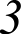 Содержание  верного ответа  и указания  к оцениванию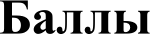 Правильный ответ должен содержать следующие элементы:ответ на вопрос: все эти знаки можно встретить на улице ИЛИ это знаки дорожного движения;(Ответ	на   вопрос	может	быть   дан	в  иной,	близкой	по  смыслу формулировке.)правила:— Здесь следует переходить дорогу по пешеходному переходу.Осторожно! Здесь дорогу могут перебегать дети. 3 — Здесь расположена велодорожка.(Правила могут быть приведены в иных, близких по смыслу формулировках. В качестве верного ответа могут быть приняты  не только строгая формулировка правила, но и любое объяснение, свидетельствующее о том, что обучающийся понимает соответствующее правило)Ответ на вопрос: что объединяет знаки?Верно дан ответ на вопрос1Ответ неправильный0ПравилаВерно сформулированы три правила2Верно сформулированы только два любых правила1Верно сформулировано только одно любое правило.ИЛИ Не сформулировано верно ни одного правила0Максимальный балл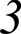 Критерии и указания к оцениваниюКритерии и указания к оцениваниюКритерии и указания к оцениваниюКритерии и указания к оцениваниюКритерии и указания к оцениваниюКритерии и указания к оцениваниюБаллыK1Определение профессииОпределение профессииОпределение профессииОпределение профессииОпределение профессии1K1Правильно       определена       профессия       (выбранное    обучающимсяизображение связано с названной им профессией).При оценивании как правильный ответ засчитываются допустимые названия любого уровня конкретизации (например, рабочий, строитель, маляр)Правильно       определена       профессия       (выбранное    обучающимсяизображение связано с названной им профессией).При оценивании как правильный ответ засчитываются допустимые названия любого уровня конкретизации (например, рабочий, строитель, маляр)Правильно       определена       профессия       (выбранное    обучающимсяизображение связано с названной им профессией).При оценивании как правильный ответ засчитываются допустимые названия любого уровня конкретизации (например, рабочий, строитель, маляр)Правильно       определена       профессия       (выбранное    обучающимсяизображение связано с названной им профессией).При оценивании как правильный ответ засчитываются допустимые названия любого уровня конкретизации (например, рабочий, строитель, маляр)Правильно       определена       профессия       (выбранное    обучающимсяизображение связано с названной им профессией).При оценивании как правильный ответ засчитываются допустимые названия любого уровня конкретизации (например, рабочий, строитель, маляр)1K1Профессия не определена в явном виде / определена неправильноПрофессия не определена в явном виде / определена неправильноПрофессия не определена в явном виде / определена неправильноПрофессия не определена в явном виде / определена неправильноПрофессия не определена в явном виде / определена неправильно0K1Если  профессия  в  явном  виде  не  определена  7  определена  неправильно  и покритерию K1 выставлен 0 баллов, то по всем остальным позициям оценивания выставляется 0 балловЕсли  профессия  в  явном  виде  не  определена  7  определена  неправильно  и покритерию K1 выставлен 0 баллов, то по всем остальным позициям оценивания выставляется 0 балловЕсли  профессия  в  явном  виде  не  определена  7  определена  неправильно  и покритерию K1 выставлен 0 баллов, то по всем остальным позициям оценивания выставляется 0 балловЕсли  профессия  в  явном  виде  не  определена  7  определена  неправильно  и покритерию K1 выставлен 0 баллов, то по всем остальным позициям оценивания выставляется 0 балловЕсли  профессия  в  явном  виде  не  определена  7  определена  неправильно  и покритерию K1 выставлен 0 баллов, то по всем остальным позициям оценивания выставляется 0 балловЕсли  профессия  в  явном  виде  не  определена  7  определена  неправильно  и покритерию K1 выставлен 0 баллов, то по всем остальным позициям оценивания выставляется 0 балловK2Пояснение  характера работыПри оценивания объём пояснения не учитывается; краткое пояснение, правильное по существу, может быть оценено максимальным баллом no данному критерию.Пояснение  характера работыПри оценивания объём пояснения не учитывается; краткое пояснение, правильное по существу, может быть оценено максимальным баллом no данному критерию.Пояснение  характера работыПри оценивания объём пояснения не учитывается; краткое пояснение, правильное по существу, может быть оценено максимальным баллом no данному критерию.Пояснение  характера работыПри оценивания объём пояснения не учитывается; краткое пояснение, правильное по существу, может быть оценено максимальным баллом no данному критерию.Пояснение  характера работыПри оценивания объём пояснения не учитывается; краткое пояснение, правильное по существу, может быть оценено максимальным баллом no данному критерию.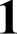 K2Правильно	пояснено,выбранной профессиикакуюработувыполняютпредставители1K2Пояснение  о  том,  какую  работу  выполняют  представители выбраннойпрофессии, отсутствует. ИЛИ Ответ неправильныйПояснение  о  том,  какую  работу  выполняют  представители выбраннойпрофессии, отсутствует. ИЛИ Ответ неправильныйПояснение  о  том,  какую  работу  выполняют  представители выбраннойпрофессии, отсутствует. ИЛИ Ответ неправильныйПояснение  о  том,  какую  работу  выполняют  представители выбраннойпрофессии, отсутствует. ИЛИ Ответ неправильныйПояснение  о  том,  какую  работу  выполняют  представители выбраннойпрофессии, отсутствует. ИЛИ Ответ неправильный0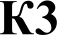 Объяснение пользы для обществаПри оценивании в качестве правильного может быть принято объяснение в любом объёме. Главное — конкретизация объяснения применительно к выбранной профессии.Объяснение пользы для обществаПри оценивании в качестве правильного может быть принято объяснение в любом объёме. Главное — конкретизация объяснения применительно к выбранной профессии.Объяснение пользы для обществаПри оценивании в качестве правильного может быть принято объяснение в любом объёме. Главное — конкретизация объяснения применительно к выбранной профессии.Объяснение пользы для обществаПри оценивании в качестве правильного может быть принято объяснение в любом объёме. Главное — конкретизация объяснения применительно к выбранной профессии.Объяснение пользы для обществаПри оценивании в качестве правильного может быть принято объяснение в любом объёме. Главное — конкретизация объяснения применительно к выбранной профессии.1Дано уместное объяснение того, чем работа людей выбранной профессииполезна обществуДано уместное объяснение того, чем работа людей выбранной профессииполезна обществуДано уместное объяснение того, чем работа людей выбранной профессииполезна обществуДано уместное объяснение того, чем работа людей выбранной профессииполезна обществуДано уместное объяснение того, чем работа людей выбранной профессииполезна обществу1Приведены рассуждения общего характера, не связанные с общественнойзначимостью конкретной профессии. ИЛИ Ответ неправильныйПриведены рассуждения общего характера, не связанные с общественнойзначимостью конкретной профессии. ИЛИ Ответ неправильныйПриведены рассуждения общего характера, не связанные с общественнойзначимостью конкретной профессии. ИЛИ Ответ неправильныйПриведены рассуждения общего характера, не связанные с общественнойзначимостью конкретной профессии. ИЛИ Ответ неправильныйПриведены рассуждения общего характера, не связанные с общественнойзначимостью конкретной профессии. ИЛИ Ответ неправильный0Максимальный баллМаксимальный баллМаксимальный баллМаксимальный баллМаксимальный балл3Критерии и указания к оцениваниюКритерии и указания к оцениваниюКритерии и указания к оцениваниюКритерии и указания к оцениваниюКритерии и указания к оцениваниюКритерии и указания к оцениваниюБаллы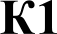 Определение профессииОпределение профессииОпределение профессииОпределение профессииОпределение профессии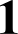 Правильно определена профессия.При оценивании как правильный ответ засчитываются допустимые названия любого уровня конкретизации (например, рабочий, строитель, маляр)Правильно определена профессия.При оценивании как правильный ответ засчитываются допустимые названия любого уровня конкретизации (например, рабочий, строитель, маляр)Правильно определена профессия.При оценивании как правильный ответ засчитываются допустимые названия любого уровня конкретизации (например, рабочий, строитель, маляр)Правильно определена профессия.При оценивании как правильный ответ засчитываются допустимые названия любого уровня конкретизации (например, рабочий, строитель, маляр)Правильно определена профессия.При оценивании как правильный ответ засчитываются допустимые названия любого уровня конкретизации (например, рабочий, строитель, маляр)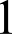 Профессия не определена в явном виде / определена неправильноПрофессия не определена в явном виде / определена неправильноПрофессия не определена в явном виде / определена неправильноПрофессия не определена в явном виде / определена неправильноПрофессия не определена в явном виде / определена неправильно0Если  профессия  в  явном  виде  не  определена  7  определена  неправильно  и покритерию K1 выставлен 0 баллов, то по всем остальным позициям оценивания выставляется 0 балловЕсли  профессия  в  явном  виде  не  определена  7  определена  неправильно  и покритерию K1 выставлен 0 баллов, то по всем остальным позициям оценивания выставляется 0 балловЕсли  профессия  в  явном  виде  не  определена  7  определена  неправильно  и покритерию K1 выставлен 0 баллов, то по всем остальным позициям оценивания выставляется 0 балловЕсли  профессия  в  явном  виде  не  определена  7  определена  неправильно  и покритерию K1 выставлен 0 баллов, то по всем остальным позициям оценивания выставляется 0 балловЕсли  профессия  в  явном  виде  не  определена  7  определена  неправильно  и покритерию K1 выставлен 0 баллов, то по всем остальным позициям оценивания выставляется 0 балловЕсли  профессия  в  явном  виде  не  определена  7  определена  неправильно  и покритерию K1 выставлен 0 баллов, то по всем остальным позициям оценивания выставляется 0 балловK2Пояснение  характера работыПри оценивания объём пояснения не учитывается; краткое пояснение, правильное по существу, может быть оценено максимальным баллом no данному критерию.Пояснение  характера работыПри оценивания объём пояснения не учитывается; краткое пояснение, правильное по существу, может быть оценено максимальным баллом no данному критерию.Пояснение  характера работыПри оценивания объём пояснения не учитывается; краткое пояснение, правильное по существу, может быть оценено максимальным баллом no данному критерию.Пояснение  характера работыПри оценивания объём пояснения не учитывается; краткое пояснение, правильное по существу, может быть оценено максимальным баллом no данному критерию.Пояснение  характера работыПри оценивания объём пояснения не учитывается; краткое пояснение, правильное по существу, может быть оценено максимальным баллом no данному критерию.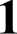 K2Правильно	пояснено,выбранной профессиикакуюработувыполняютпредставители1K2Пояснение  о  том,  какую  работу  выполняют  представители выбраннойпрофессии, отсутствует.ИЛИ Ответ неправильныйПояснение  о  том,  какую  работу  выполняют  представители выбраннойпрофессии, отсутствует.ИЛИ Ответ неправильныйПояснение  о  том,  какую  работу  выполняют  представители выбраннойпрофессии, отсутствует.ИЛИ Ответ неправильныйПояснение  о  том,  какую  работу  выполняют  представители выбраннойпрофессии, отсутствует.ИЛИ Ответ неправильныйПояснение  о  том,  какую  работу  выполняют  представители выбраннойпрофессии, отсутствует.ИЛИ Ответ неправильный0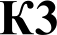 Объяснение пользы для обществаПри оценивании в качестве правильного может быть принято объяснение в любом объёме. Главное — конкретизация объяснения применительно к выбранной профессии.Объяснение пользы для обществаПри оценивании в качестве правильного может быть принято объяснение в любом объёме. Главное — конкретизация объяснения применительно к выбранной профессии.Объяснение пользы для обществаПри оценивании в качестве правильного может быть принято объяснение в любом объёме. Главное — конкретизация объяснения применительно к выбранной профессии.Объяснение пользы для обществаПри оценивании в качестве правильного может быть принято объяснение в любом объёме. Главное — конкретизация объяснения применительно к выбранной профессии.Объяснение пользы для обществаПри оценивании в качестве правильного может быть принято объяснение в любом объёме. Главное — конкретизация объяснения применительно к выбранной профессии.1Дано уместное объяснение того, чем работа людей выбранной профессииполезна обществуДано уместное объяснение того, чем работа людей выбранной профессииполезна обществуДано уместное объяснение того, чем работа людей выбранной профессииполезна обществуДано уместное объяснение того, чем работа людей выбранной профессииполезна обществуДано уместное объяснение того, чем работа людей выбранной профессииполезна обществу1Приведены рассуждения общего характера, не связанные с общественнойзначимостью конкретной профессии. ИЛИ Ответ неправильныйПриведены рассуждения общего характера, не связанные с общественнойзначимостью конкретной профессии. ИЛИ Ответ неправильныйПриведены рассуждения общего характера, не связанные с общественнойзначимостью конкретной профессии. ИЛИ Ответ неправильныйПриведены рассуждения общего характера, не связанные с общественнойзначимостью конкретной профессии. ИЛИ Ответ неправильныйПриведены рассуждения общего характера, не связанные с общественнойзначимостью конкретной профессии. ИЛИ Ответ неправильный0Максимальный  баллМаксимальный  баллМаксимальный  баллМаксимальный  баллМаксимальный  балл3Критерии и указания к оцениваниюКритерии и указания к оцениваниюКритерии и указания к оцениваниюКритерии и указания к оцениваниюКритерии и указания к оцениваниюКритерии и указания к оцениваниюБаллы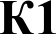 Определение профессииОпределение профессииОпределение профессииОпределение профессииОпределение профессии1Правильно       определена       профессия       (выбранное    обучающимсяизображение связано с названной им профессией).При оценивании как правильный ответ засчитываются допустимые названия любого уровня конкретизации (например, рабочий, строитель, маляр)Правильно       определена       профессия       (выбранное    обучающимсяизображение связано с названной им профессией).При оценивании как правильный ответ засчитываются допустимые названия любого уровня конкретизации (например, рабочий, строитель, маляр)Правильно       определена       профессия       (выбранное    обучающимсяизображение связано с названной им профессией).При оценивании как правильный ответ засчитываются допустимые названия любого уровня конкретизации (например, рабочий, строитель, маляр)Правильно       определена       профессия       (выбранное    обучающимсяизображение связано с названной им профессией).При оценивании как правильный ответ засчитываются допустимые названия любого уровня конкретизации (например, рабочий, строитель, маляр)Правильно       определена       профессия       (выбранное    обучающимсяизображение связано с названной им профессией).При оценивании как правильный ответ засчитываются допустимые названия любого уровня конкретизации (например, рабочий, строитель, маляр)1Профессия не определена в явном виде / определена неправильноПрофессия не определена в явном виде / определена неправильноПрофессия не определена в явном виде / определена неправильноПрофессия не определена в явном виде / определена неправильноПрофессия не определена в явном виде / определена неправильно0Если  профессия  в  явном  виде  не  определена  7  определена  неправильно  и покритерию K1 выставлен  0 баллов, то по всем остальным  позициям оцениванияffЬfгвіавлягвігЛ  fi балловЕсли  профессия  в  явном  виде  не  определена  7  определена  неправильно  и покритерию K1 выставлен  0 баллов, то по всем остальным  позициям оцениванияffЬfгвіавлягвігЛ  fi балловЕсли  профессия  в  явном  виде  не  определена  7  определена  неправильно  и покритерию K1 выставлен  0 баллов, то по всем остальным  позициям оцениванияffЬfгвіавлягвігЛ  fi балловЕсли  профессия  в  явном  виде  не  определена  7  определена  неправильно  и покритерию K1 выставлен  0 баллов, то по всем остальным  позициям оцениванияffЬfгвіавлягвігЛ  fi балловЕсли  профессия  в  явном  виде  не  определена  7  определена  неправильно  и покритерию K1 выставлен  0 баллов, то по всем остальным  позициям оцениванияffЬfгвіавлягвігЛ  fi балловЕсли  профессия  в  явном  виде  не  определена  7  определена  неправильно  и покритерию K1 выставлен  0 баллов, то по всем остальным  позициям оцениванияffЬfгвіавлягвігЛ  fi балловK2Пояснение  характера работыПри оценивания объём пояснения не учитывается; краткое пояснение, правильное no существу, может быть оценено максимальным баллом по данному критерию.Пояснение  характера работыПри оценивания объём пояснения не учитывается; краткое пояснение, правильное no существу, может быть оценено максимальным баллом по данному критерию.Пояснение  характера работыПри оценивания объём пояснения не учитывается; краткое пояснение, правильное no существу, может быть оценено максимальным баллом по данному критерию.Пояснение  характера работыПри оценивания объём пояснения не учитывается; краткое пояснение, правильное no существу, может быть оценено максимальным баллом по данному критерию.Пояснение  характера работыПри оценивания объём пояснения не учитывается; краткое пояснение, правильное no существу, может быть оценено максимальным баллом по данному критерию.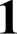 K2Правильно	пояснено,выбранной профессиикакуюработувыполняютпредставители1K2Пояснение  о  том,  какую  работу  выполняют  представители выбраннойпрофессии, отсутствует. ИЛИ Ответ неправильныйПояснение  о  том,  какую  работу  выполняют  представители выбраннойпрофессии, отсутствует. ИЛИ Ответ неправильныйПояснение  о  том,  какую  работу  выполняют  представители выбраннойпрофессии, отсутствует. ИЛИ Ответ неправильныйПояснение  о  том,  какую  работу  выполняют  представители выбраннойпрофессии, отсутствует. ИЛИ Ответ неправильныйПояснение  о  том,  какую  работу  выполняют  представители выбраннойпрофессии, отсутствует. ИЛИ Ответ неправильный0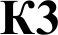 Указание материалов  / оборудованияПри  оценивании  в  качестве  правильного  может  быть  принято указаниематериалов и/или оборудования в любом объёме.Указание материалов  / оборудованияПри  оценивании  в  качестве  правильного  может  быть  принято указаниематериалов и/или оборудования в любом объёме.Указание материалов  / оборудованияПри  оценивании  в  качестве  правильного  может  быть  принято указаниематериалов и/или оборудования в любом объёме.Указание материалов  / оборудованияПри  оценивании  в  качестве  правильного  может  быть  принято указаниематериалов и/или оборудования в любом объёме.Указание материалов  / оборудованияПри  оценивании  в  качестве  правильного  может  быть  принято указаниематериалов и/или оборудования в любом объёме.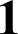 Правильно   указаны  материалы   и/или  оборудование,   используемое  вработе представителями выбранной профессииПравильно   указаны  материалы   и/или  оборудование,   используемое  вработе представителями выбранной профессииПравильно   указаны  материалы   и/или  оборудование,   используемое  вработе представителями выбранной профессииПравильно   указаны  материалы   и/или  оборудование,   используемое  вработе представителями выбранной профессииПравильно   указаны  материалы   и/или  оборудование,   используемое  вработе представителями выбранной профессии1Ответ неправильныйОтвет неправильныйОтвет неправильныйОтвет неправильныйОтвет неправильный0Максимальный баллМаксимальный баллМаксимальный баллМаксимальный баллМаксимальный балл3Указания по оцениванию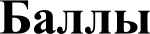 Отметка даты в календареДень в календаре отмечен верно1День в календаре отмечен неверно / не отмечен0Запись датыДата записана верно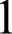 Дата записана неверно  / не записана0Ответ на вопросДан уместный  ответ на вопрос,  в котором  в общей  форме или на примере(-ах)показана хотя бы одна причина1В ответе  наряду  с верными  имеются  ошибочные  суждения  или рассужденияобщего характера / ответ не относится к заданию0Максимальный балл3Указания к оцениваниюБаллыПравильно  указаны  название региона  и его главный город / название регионаи район2Правильно указано только название региона.ИЛИ Правильно указан только главный город региона / район1Ответ неправильный0Критерии  и указания к оцениваниюКритерии  и указания к оцениваниюКритерии  и указания к оцениваниюКритерии  и указания к оцениваниюКритерии  и указания к оцениваниюКритерии  и указания к оцениваниюБаллы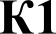 Указание товаров, производством которых известен регионУказание товаров, производством которых известен регионУказание товаров, производством которых известен регионУказание товаров, производством которых известен регионУказание товаров, производством которых известен регион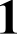 Правильно  указан(-ы) товар(-ы),  производством  которого(-ых) известенрегионПравильно  указан(-ы) товар(-ы),  производством  которого(-ых) известенрегионПравильно  указан(-ы) товар(-ы),  производством  которого(-ых) известенрегионПравильно  указан(-ы) товар(-ы),  производством  которого(-ых) известенрегионПравильно  указан(-ы) товар(-ы),  производством  которого(-ых) известенрегион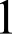 Товар(-ы),  производством  которого(-ых)  известен регион, не указан(-ы)или указан(-ы) неправильноТовар(-ы),  производством  которого(-ых)  известен регион, не указан(-ы)или указан(-ы) неправильноТовар(-ы),  производством  которого(-ых)  известен регион, не указан(-ы)или указан(-ы) неправильноТовар(-ы),  производством  которого(-ых)  известен регион, не указан(-ы)или указан(-ы) неправильноТовар(-ы),  производством  которого(-ых)  известен регион, не указан(-ы)или указан(-ы) неправильно0K2Название  памятника  природы  или памятника  истории  и культурырегионаНазвание  памятника  природы  или памятника  истории  и культурырегионаНазвание  памятника  природы  или памятника  истории  и культурырегионаНазвание  памятника  природы  или памятника  истории  и культурырегионаНазвание  памятника  природы  или памятника  истории  и культурырегиона1K2Памятник(-и) природы или истории и культуры назван(-ы) правильноПамятник(-и) природы или истории и культуры назван(-ы) правильноПамятник(-и) природы или истории и культуры назван(-ы) правильноПамятник(-и) природы или истории и культуры назван(-ы) правильноПамятник(-и) природы или истории и культуры назван(-ы) правильно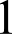 K2Памятник(-и)   природы   или   истории   и  культуры   не   назван(-ы) илиназван(-ы) неправильноПамятник(-и)   природы   или   истории   и  культуры   не   назван(-ы) илиназван(-ы) неправильноПамятник(-и)   природы   или   истории   и  культуры   не   назван(-ы) илиназван(-ы) неправильноПамятник(-и)   природы   или   истории   и  культуры   не   назван(-ы) илиназван(-ы) неправильноПамятник(-и)   природы   или   истории   и  культуры   не   назван(-ы) илиназван(-ы) неправильно0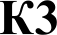 Рассказ о памятнике природы или памятнике культурыРассказ о памятнике природы или памятнике культурыРассказ о памятнике природы или памятнике культурыРассказ о памятнике природы или памятнике культурыРассказ о памятнике природы или памятнике культуры2Рассказ  наряду  с  впечатлениями  от  посещения  памятника,  просмотрафильмов о нем и т.п. содержит основные сведения о нем. Фактических ошибок нетРассказ  наряду  с  впечатлениями  от  посещения  памятника,  просмотрафильмов о нем и т.п. содержит основные сведения о нем. Фактических ошибок нетРассказ  наряду  с  впечатлениями  от  посещения  памятника,  просмотрафильмов о нем и т.п. содержит основные сведения о нем. Фактических ошибок нетРассказ  наряду  с  впечатлениями  от  посещения  памятника,  просмотрафильмов о нем и т.п. содержит основные сведения о нем. Фактических ошибок нетРассказ  наряду  с  впечатлениями  от  посещения  памятника,  просмотрафильмов о нем и т.п. содержит основные сведения о нем. Фактических ошибок нет2Рассказ  наряду  с  впечатлениями  от  посещения  памятника,  просмотрафильмов о нем и т.п. содержит основные сведения о нем, в рассказе допущены фактические ошибки.ИЛИ Рассказ содержит только впечатления от посещения памятникаРассказ  наряду  с  впечатлениями  от  посещения  памятника,  просмотрафильмов о нем и т.п. содержит основные сведения о нем, в рассказе допущены фактические ошибки.ИЛИ Рассказ содержит только впечатления от посещения памятникаРассказ  наряду  с  впечатлениями  от  посещения  памятника,  просмотрафильмов о нем и т.п. содержит основные сведения о нем, в рассказе допущены фактические ошибки.ИЛИ Рассказ содержит только впечатления от посещения памятникаРассказ  наряду  с  впечатлениями  от  посещения  памятника,  просмотрафильмов о нем и т.п. содержит основные сведения о нем, в рассказе допущены фактические ошибки.ИЛИ Рассказ содержит только впечатления от посещения памятникаРассказ  наряду  с  впечатлениями  от  посещения  памятника,  просмотрафильмов о нем и т.п. содержит основные сведения о нем, в рассказе допущены фактические ошибки.ИЛИ Рассказ содержит только впечатления от посещения памятника1Приведены	рассуждениятребованию  задания. ИЛИ Ответ неправильныйобщегохарактера,несоответствующие0Максимальный баллМаксимальный баллМаксимальный баллМаксимальный баллМаксимальный балл4